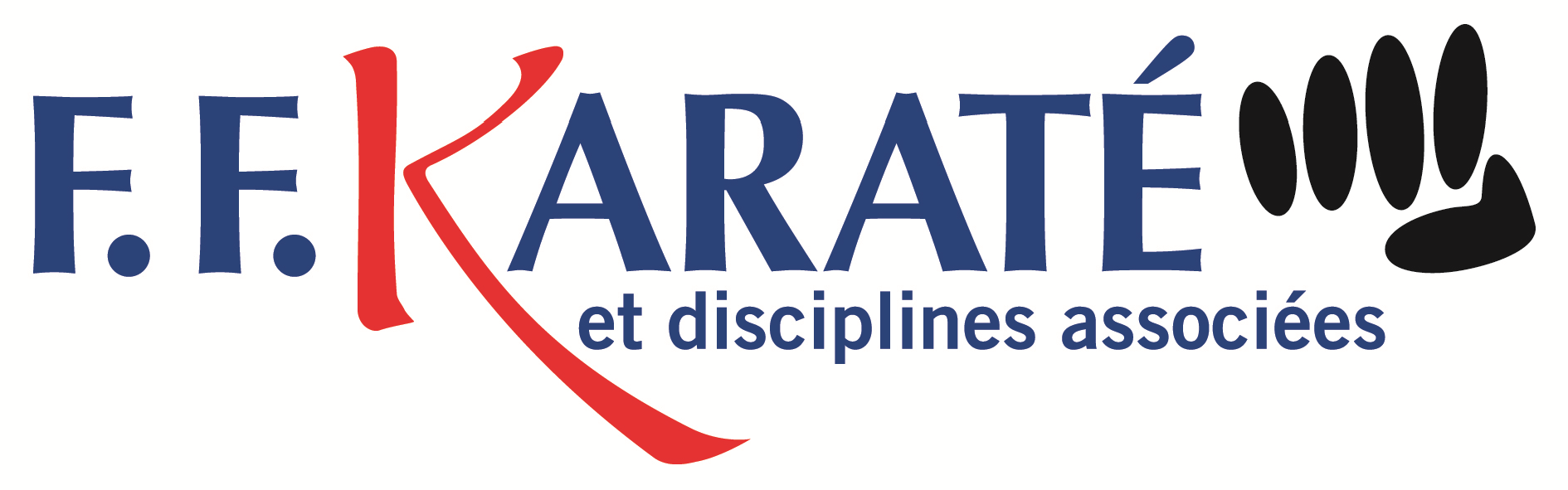 Cette carte vous donne la faculté d’assister aux manifestations organisées par :La Fédération Française de Karaté et Disciplines Associées, l’Inter-Région, la Ligue, le Département.Conditions de délivrance :Etre licencié pour la saison en coursEtre professeur dans un club affilié à la FFKDAFournir une photo 35 mm de large X 45mm haut(sur fond uni bleu ou gris clair)Nom en majuscules :  	Prénom en majuscules :   	Date de naissance :   	Numéro de licence :   	Diplôme(s) :   DESJEPS*DEJEPS *BEES 2BEES 1CQPDIFDAF*joindre une copie du diplômeN°affiliation club  	Nom du club dans lequel vous enseignez   	Mobile :   	Email :	 	Adresse postale de retour :Votre demande devra être transmise à l’adresse suivante :Fédération Française de Karaté et Disciplines Associées Porte d’Orléans39, rue Barbès92120 MontrougeSecrétariat des grades – Djamila RABHI   01 41 17 44 48  drabhi@ffkarate.fr